UNIVERSIDAD SANTO DOMINGO DE GUZMÁN”FACULTAD DE EDUCACIÓNESCUELA PROFESIONAL DE EDUCACIÓN PRIMARIA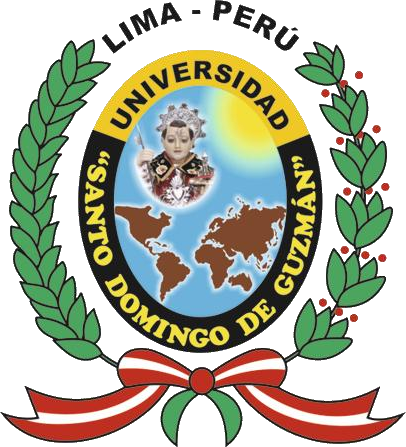 EL CUENTO COMO ESTRATEGIA DE ENSEÑANZA PARA EL DESARROLLO DE LA LECTURA Y LA ESCRITURA EN LA EDUCACIÓN PREESCOLARAUTOR:QUISPITIRA OTAZU, PATRICIAASESOR:SARMIENTO ALVARADO, MARISOLTrabajo de suficiencia profesional para optar al título profesional de LICENCIADA EN EDUCACIÓN PRIMARIAJICAMARCA - LIMA 2020RESUMEN El presente estudio tuvo como propósito resumir información de los aportes científicos sobre el cuento como estrategia de enseñanza aprendizaje y su uso en la lectoescritura con  preescolares.  Metodológicamente el presente estudio es de naturaleza teórica. La técnica utilizada fue el análisis documental de estudios científicos sobre los cuentos infantiles y su uso en el ámbito educativo, de los últimos cinco años, información fundamental que es obtenida de dichos documentos, sin alterar la idea original. Los instrumentos que se utilizaron para recabar la información, fueron las fichas bibliográficas. Se llego a concluir que el cuento como estrategia ayuda a mejorar la ortografía, la creatividad y el desarrollo de los hábitos de la lectura y la escritura en los estudiantes de la edad preescolar. Palabras claves: el cuento infantil, enseñanza, lectura, escritura, educación preescolar. ABSTRACT
The purpose of this study was to summarize information from scientific contributions on the story as a teaching-learning strategy and its use in literacy with preschoolers. Methodologically, the present study is theoretical in nature. The technique used was the documentary analysis of scientific studies on children's stories and their use in the educational field, from the last five years, fundamental information that is obtained from said documents, without altering the original idea. The instruments used to collect the information were the bibliographic records. It was concluded that the story as a strategy helps improve spelling, creativity, and the development of reading and writing habits in preschool-age students.Keywords: children's story, teaching, reading, writing, preschool education.